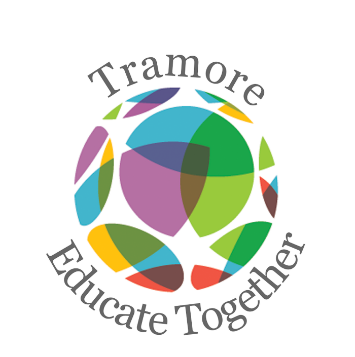 Tramore Educate Together National SchoolSixth Class Booklist 2022-2023Please purchase the following: Add Dictionary Atlas & Map book for 3rd to 6th?New Wave Mental Maths 6		(Prim Ed) 	 		Just Handwriting Sixth Class	(educate.ie)	Better English Fifth Class 		(educate.ie)Fallons Map Workbook 1		(Fallons)	10 x 88 page copy2 x Sum Copy 88 pages A4 Hardback Notebook	4 x A4 Plastic Mesh Folder	Tin whistle Scale D	2 x glue sticks, 4 x whiteboard markers	Blue, black and red pens, pencils, colouring pencils and pencil cases. Please label the front cover of all his/her books and copies.   _____________________________________________________________________________________________________Arts, stationery and additional money to be paid to school 	Pupil Personal 24-hour Insurance						€ 7.00	Book Rental Scheme: 	(Includes graded readers and Gaeilge and Maths Book) 			€ 20.00	Photocopying									€ 15.00	Arts & Crafts Materials 							€ 20.00	Membership of Educate Together						€ 15.00	Homework School Diary 							€   4.00________________________________________________________________________________________________________Total Cost                                              					           		€ 81.00You will be sent an email with an Aladdin e-payment link to make an online payment. Thank you.   